Муниципального бюджетного дошкольного  образовательного  учреждения – детский сад  комбинированного вида № 3  Барабинского района Новосибирской области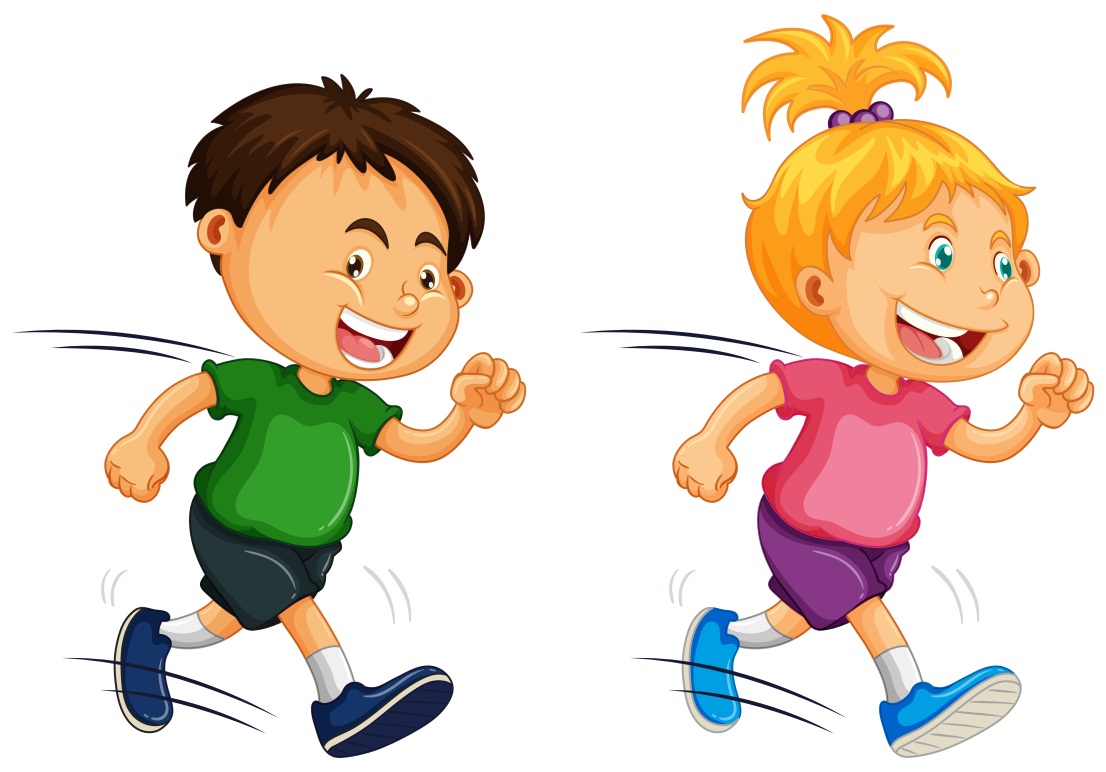 «Конспект занятия по физической культуре на прогулке»Провела Герман М.М.     Цель: сохранение и укрепление здоровья детейЗадачи:Образовательные:• Упражнять детей в ходьбе и беге.• Развивать ритм и темп движений• Продолжать учить ходить в колонне по одному.• Формировать правильную осанку во время ходьбы.• Закрепить умение прыгать на двух ногах с продвижением вперед.• Добиваться уверенного и активного выполнения основных движений• Учить действовать по сигналу воспитателя во время выполнения упражнений и игрыРазвивающие (оздоровительные) :при выполнении общеразвивающих упражнениях• Совершенствовать двигательные навыки и физические качества,• Развивать познавательный интерес к своему здоровью• Развивать быстроту реакцииВоспитательные:• Приобщать к регулярным занятиям физической культурой;• Воспитывать морально – волевые качества: выдержку, уверенность в себе;• Воспитывать настойчивость в достижении положительных результатовОборудование: свисток, бубен, маленькие пластмассовые шары, скакалка, кеглиМетод: наглядный, вербальныйСпособ организации: поточный способХод занятия (20 мин.)Построение в одну шеренгу по ориентиру (скакалка).Ходьба в колонне по одному в чередовании с бегом по сигналу воспитателя (под удары в бубен). Подается сигнал воспитателя к ходьбе (под удары в бубен) колонной по одному за ведущим в обход площадки. На следующий сигнал выполняется бег. Упражнения в ходьбе и беге чередуются.По сигналу воспитателя дети выполняют следующие задания в ходьбе: руки на пояс, в стороны; хлопки в ладоши над головой. Для того чтобы ходьба колонной по одному не переходила в ходьбу по кругу, целесообразно по углам площадки поставить ориентиры – кубики или кегли.Дыхательная гимнастика «Греем руки».И. п. : стоя, руки согнуты в локтях, ладошками к лицу.Вдох через нос. Длительный выдох на руки через рот. Повторить 4—5 раз.II часть. Игровые упражнения 10 мин.«Не задень». Прыжки на двух ногах между предметами (кубики, кегли, набивные мячи, поставленными в один ряд (40-50 см один от другого). Дистанция 3-4 м. Игровое упражнение выполняется поточным способом (2-3 раза)«Кто быстрее» (эстафета). Дети строятся в одну колонну. Воспитатель обозначает линию старта (кладет скакалку, на расстоянии 3 м от линии ставят кубик или кеглю. Первый ребенок бежит с мячом в руках до предмета, затем огибает его и возвращается в колонну, передавая мяч следующему игроку, и встает в конец колонны. Игровое упражнение выполняется поточным способом. Повторить 2-3 раза.Дыхательная гимнастика «Поза дерева» (1 мин.). Встать прямо, ноги вместе, руки опущены. Поднять руки вверх, ладони повёрнуты друг к другу. Потянуться всем телом вверх – вдох. Спина прямая, подбородок чуть приподнят, живот подтянут. Через 20 секунд, развернув ладони в стороны, спокойно опустить руки – выдох. Сделать 2-3 спокойных вдоха и выдоха.III Подвижная игра «Огуречик, огуречик.» 2 мин. (игра выполняется 2-3 раза)Цель:На одной стороне зала воспитатель (ловишка, на другой стороне - дети. Они приближаются к ловишке прыжками на двух ногах. Воспитатель говорит:Огуречик, огуречик,Не ходи на тот конечик,Там мышка живет,Тебе хвостик отгрызет.Дети убегают за условную черту, а педагог их догоняет. Воспитатель произносит текст в таком ритме, чтобы дети смогли на каждое слово подпрыгнуть два раза.IV часть Игра малой подвижности 2 мин.«Сделай фигуру»Цель: учить действовать по сигналу воспитателя, бегать по всей площадке не наталкиваясь друг на друга, развивать координацию движенияХод игры: По сигналу воспитателя все дети разбегаются по площадке. На следующий сигнал (свисток) все играющие останавливаются на месте, где их застала команда, и принимают какую-либо позу. Воспитатель отмечает тех, чьи фигуры ему понравились (оказались наиболее удачными). Игра повторяется 2—3 раза (можно назначить, выбрать водящего, который будет определять, чья фигура лучше).Заключительная частьДети строятся в одну шеренгу по ориентиру. Воспитатель спрашивает детей, понравилось ли им занятие, чему они сегодня научились. Занятие окончено.